12 Hungry Ants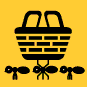 24 Hungry Ants48 Hungry Ants___ Hungry AntsNumber of RowsNumber of Ants in Each Row1 row2 rows3 rows4 rows5 rows6 rows7 rows8 rows9 rows10 rowsNumber of RowsNumber of Ants in Each Row1 row2 rows3 rows4 rows5 rows6 rows7 rows8 rows9 rows10 rowsNumber of RowsNumber of Ants in Each Row1 row2 rows3 rows4 rows5 rows6 rows7 rows8 rows9 rows10 rowsNumber of RowsNumber of Ants in Each Row1 row2 rows3 rows4 rows5 rows6 rows7 rows8 rows9 rows10 rows